Муниципальное автономное общеобразовательное учреждениег. Калининграда средняя общеобразовательная школа № 50государственное автономное учреждение Калининградской области дополнительного образования «Калининградский областной детско-юношеский центр экологии, краеведения и туризма»Калининградская областьг. Калининградобъединение «Мир исследователя»Состав микобиоты и оценка рекреационной нагрузки на лесопарк по улице лейтенанта Яналова города КалининградаАвтор: Кузнецова Алина, ученица 10 классаМАОУ СОШ № 50 г. КалининградаРуководители: Крылова Ольга Олеговна, педагог дополнительного образования ГАУКОДО  КОДЮЦЭКТ;Мудрицкая Светлана Викторовна, заместитель директора МАОУ СОШ №50, учитель биологии, экологии,заслуженный учитель РФ	2019 г.	ОглавлениеВведениеВозрастающее рекреационное природопользование в лесах приводит к нежелательным экологическим последствиям – снижению почвозащитных, водоохранных и санитарно-гигиенических функций, уменьшению эстетической ценности и постепенной деградации. Длительное и интенсивное рекреационное лесопользование прямо или косвенно воздействует на все составляющие компоненты экосистемы. Значителен вклад грибов-макромицетов в поддержание устойчивости и стабильности природных сообществ. Грибы являются основным, наиболее важным звеном гетеротрофного блока экосистем, осуществляющим процессы биодеструкции и возврата органических веществ в природный круговорот. В лесных биогеоценозах группировки грибов выполняют разнообразные функции, занимают различные эколого-трофические уровни, их видовой состав отличается огромным многообразием [5].Так, грибы микоризообразователи - симбионты древесных пород играют главенствующую роль в обеспечении растений почвенными элементами минерального питания и водой, а также регулируют обмен веществ между фитоценозом и почвой.  Для лесных сообществ очень важна и необходима, наравне с функционированием симбиотрофов, деятельность и сапротрофных грибов, разлагающих мертвое органическое вещество и формирующих гумусовый горизонт лесных почв. Качественный состав макромицетов данной группы может служить хорошим индикатором состояния и стадии разложения подстилки [1].Дереворазрушающие грибы, наряду с микоризообразователями, выполняют важную регуляторную функцию в формировании лесных сообществ. Данные о наличии или отсутствии определенных видов макромицетов в экосистемах могут быть использованы как индикаторы их состояния [11].Учитывая большую важность грибов в процессе функционирования биогеоценозов, проблемы инвентаризации микобиоты и выявления закономерностей антропогенного изменения видового разнообразия и структуры макромицетов являются наиболее актуальными проблемами экологии.В настоящее время большое внимание уделяется изучению биоразнообразия. Проведение подобных работ особенно актуально для рекреационных территорий (парки, скверы и др.)Цель работы: изучение состава микобиоты и оценка рекреационной нагрузки и экологического состояния лесопарка в окрестностях          гимназии № 1. Задачи: Определить видовое разнообразие грибов - макромицетов лесопарка и составить их таксономическую характеристику.Установить соотношение эколого-трофических групп грибов.   Выявить индикаторные виды грибов-ксилотрофов для  оценки экологического состояния лесопарка.Оценить рекреационную нагрузку на лесопарк.Гипотеза: Лесопарк в окрестностях гимназии № 1 расположен на урбанизированной территории, испытывает определённую рекреационную нагрузку (прогулки жителей города, детская площадка), следовательно, можно предположить, что состав его микобиоты будет отражать довольно высокую антропогенную нагрузку. Объект исследования: лесопарк гимназии № 1.Предмет исследования: состав микобиоты, антропогенная нагрузка и экологическое состояние лесопарковой зоны в окрестностях гимназии № 1.Исследования проводились в сентябре - октябре 2018 года и в октябре 2019 года в лесопарке в окрестностях гимназии № 1.Лесопарк находится в Центральном районе на пересечении улиц Лейтенанта Яналова и Каштановая аллея (рисунок 1).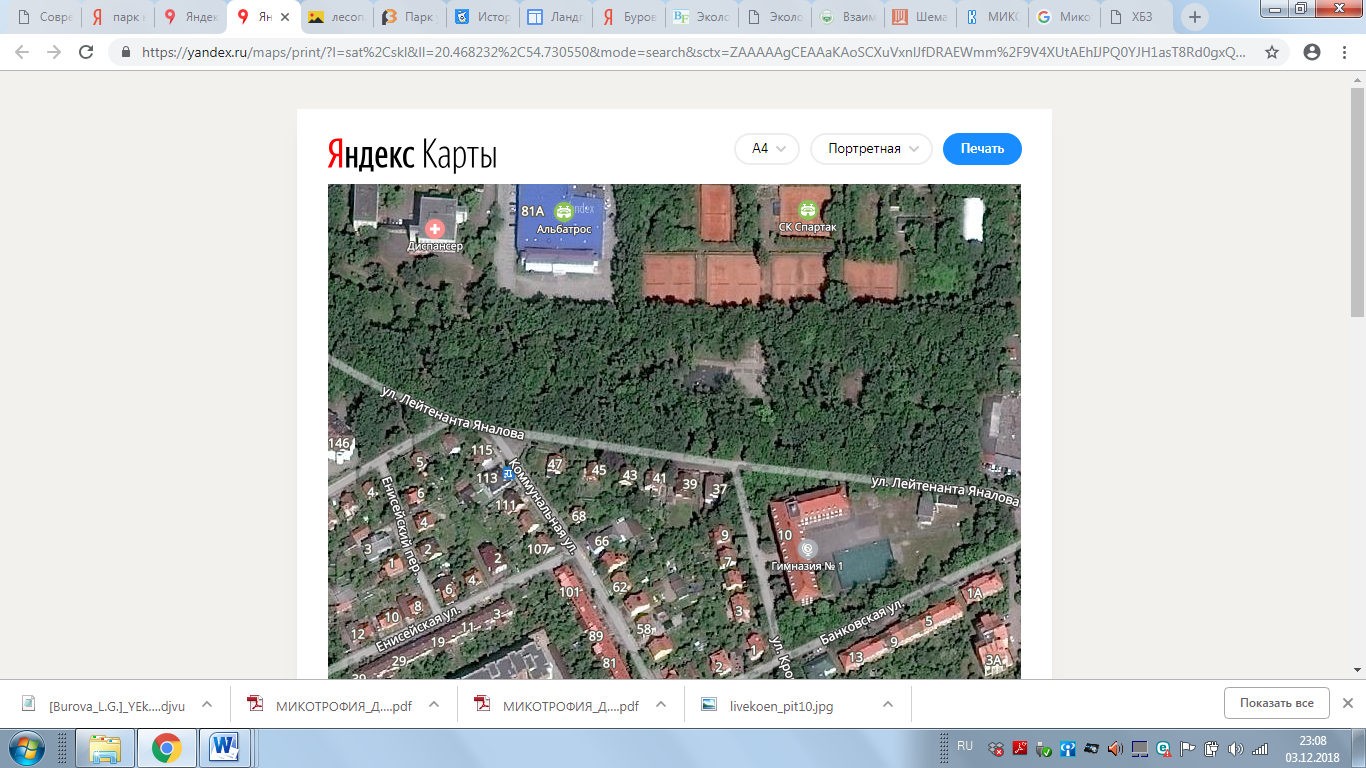 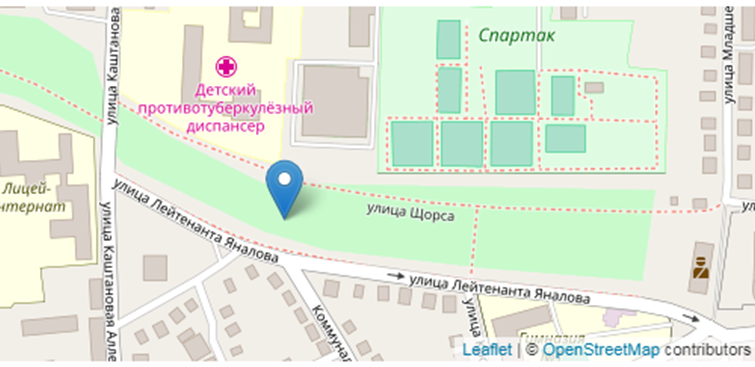 Масштаб: 1:100Рис. 1. Лесопарк гимназии № 1 г. Калининграда - район проведения исследованийВ лесопарке произрастают дуб черешчатый (Quercus robur), граб обыкновенный (Carpinus betulus), клен остролистный (Ácer platanoídes), бук лесной (Fágus sylvática), липа сердцевидная (Tília cordáta), ясень обыкновенный (Fráxinus excélsior), боярышник обыкновенный (Crataegus laevigata), рябина шведская промежуточная (Sorbus intermedia). Когда-то на месте лесопарка протекала довольно крупная городская река — Ландграбен. Улица Яналова зародилась как дорога, идущая по правому берегу этого ручья, и до сих пор хранит память о его поворотах. До войны она так и называлась — Ам Ландграбен, то есть «На Ландграбене». В лесопарке сохранился ров – бывшее русло ручья (рисунок 2).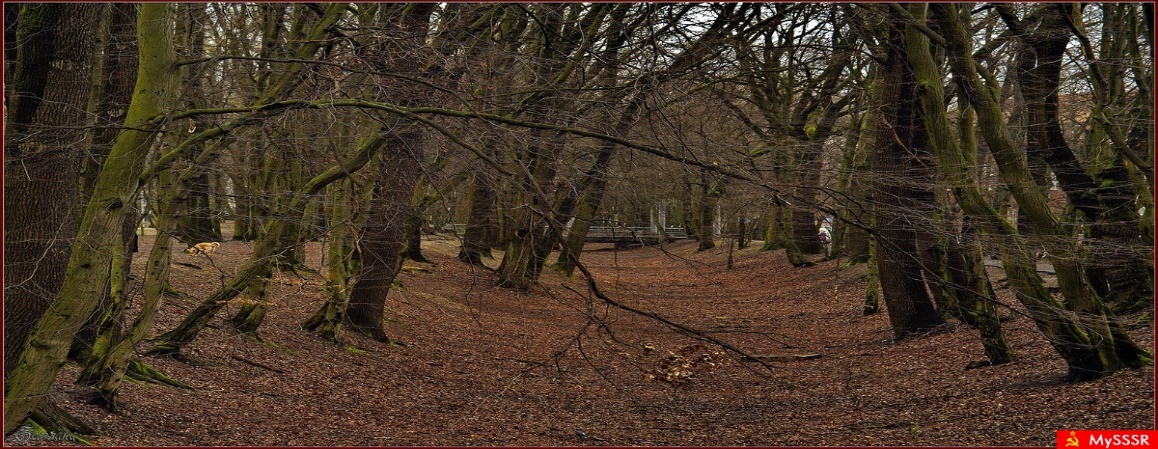 Рис. 2. Ров в лесопарке гимназии №1.Глава 1. Методика исследованияИсследования проводились маршрутным методом. Такой метод позволяет более точно изучить территорию исследования, описать как можно больше видов исследуемых объектов, определить экологические уровни и принадлежность определенных видов грибов к экологическим уровням и деревьям.Протяженность маршрутов около 1 км. Избранные маршруты посещались неоднократно. Это позволило более полно выявить видовой состав, установить приуроченность ряда видов и уточнить ряд некоторых экологических параметров. Сбор, описание и фиксация материала проводилась по традиционным методикам [4, 9], дополнительно были сделаны фотоснимки.Идентификация грибов осуществлялась в лаборатории экологии и охраны природы Калининградского областного детско-юношеского центра экологии, краеведения и туризма с помощью определителей [4, 8, 10, 17, 18].Глава 2. Результаты исследования и их обсуждение2.1. Таксономический анализ микобиотыВ 2018 году на территории лесопарка выявлено 35 видов грибов, из которых 32 вида относятся к отделу Базидиомицеты (Basidiomycota), 3 вида – к отделу Сумчатые грибы или Аскомицеты (Ascomycota). В  2018 году Сумчатые грибы представлены 2 классами – Сордариомицеты (Sordariomycetes) и Пецицемицеты (Pezizomycetes), 2 порядками – Ксиляриевые (Xylariales) и Пецицевые (Pezizales), 2 семействами - Ксиляриевые (Xylariaceae) и Пиронемовые (Pyronemataceae), 3 видами - ксилярия древесная, ксилярия многообразная, алеврия оранжевая (приложение 1, таблица 2). В 2018 году Базидиальные грибы в лесопарке были представлены 2 классами: Агарикомицеты (Agaricomycetes) и Тремелломицеты (Tremellomycetes). Класс Тремелломицеты представлен 1 порядком, 1 семейством, 1 родом и 1 видом – дрожалка листоватая (приложение 1, таблица 2). Класс Агарикомицеты (Agaricomycetes) представлен 5 порядками: Агариковые (Agaricales), Руссуловые (Russulales), Болетовые (Boletales), Полипоровые (Polyporales), Лисичковые (Кантарелловые) (Cantharellales),  17 семействами, 20 родами, 31 видом (рисунок 3); (таблица 2, приложение 1).Ведущее место в классе занимает порядок Агариковые (Agaricales) - 17 видов (54,8%) (приложение 1, таблица 2). Порядок Руссуловые (Russulales) представлен 9 видами (29%), порядок Болетовые (Boletales) – 3 видами (9,7%). Одновидовыми представлены порядки Лисичковые (Кантарелловые) (Cantharellales) и Полипоровые (Polyporales) (рисунок 3).В 2019 году было обнаружено 23 вида грибов, которые также относились к двум отделам (22 вида - к отделу Базидиомицеты (Basidiomycota), 1 вид – к отделу Сумчатые грибы (Ascomycota). Сумчатые грибы были представлены только одним классом Сордариомицеты (Sordariomycetes), 1 порядком - Ксиляриевые (Xylariales), 1 видом - ксилярия древесная (Xylaria hypoxylon) (Приложение 1, таблица 3).В 2019 году класс Базидиальные грибы в лесопарке были представлены 1 классом: Агарикомицеты (Agaricomycetes), 5 порядками. Но в отличие от 2018 года не были обнаружены представители порядка Лисичковые (Кантарелловые) Cantharellales, но были встречены представители порядка Гименохетовые (Hymenochatales). Распределение Базидиальных грибов по порядкам в 2019 году представлено на рисунке 3. Также как и в 2018 году ведущее место среди Базидиальных грибов занимает порядок Агариковые (Agaricales) – 11 видов (56,5%) (рис. 3).               2018 год                                                        2019 год    Рис. 3. Распределение базидиальных грибов по порядкам2.2. Трофический анализ микобиотыСубстрат - важнейший фактор в жизни шляпочных грибов, поскольку, являясь гетеротрофными организмами, они получают из него все необходимые питательные вещества [12]. По приуроченности к субстрату обнаруженные в 2018 и в 2019 годах грибы относились к  3 эколого-трофическим группам: почвенные сапротрофы, микоризообразователи  и ксилотрофы. Большинство обнаруженных грибов относилось к экологической группе – ксилотрофы, т.е. к древоразрушающим грибам (2018 год – 14 видов (40%), 2019 год – 13 видов (60,9%). Не менее репрезентативно представлена группа микоризных грибов (2018 год - 12 видов (34,3%); 2019 год – 8 видов (34,8%) (рисунок 4).      2018 год                                              2019 годРис. 4. Распределение грибов по эколого-трофическим группамВ 2018 году почвенные сапротрофы были представлены гумусовыми и подстилочными сапротрофами (9 видов; 25,7%) (рисунок 4, Приложение 1, таблица 4). Характерной особенностью является довольно разнообразный видовой состав гумусовых сапротрофов.Известно, что увеличение числа гумусовых сапротрофов характерно для рудеральных сообществ, для лесов, подверженных высокой рекреационной нагрузке и воздействию антропогенных факторов [14]. Это такие виды, как алеврия оранжевая (Aleuria aurantia), дождевик шиповатый (Lycoperdon perlatum), дождевик маленький (Lycoperdon pusillum), шампиньон обыкновенный (Agaricus campestris), рядовка скученная (Lyophyllum decastes), свинушка тонкая (Paxillus involutus).И только два вида – лаковица розовая (Laccaria laccata) и мицена молочная (Mycena galopus) - относятся к подстилочным сапротрофам. Хотя лаковица розовая может образовывать микоризу. Мицелий подстилочных сапротрофов сосредоточен в лесной подстилке, состоящей из растительных остатков, – листьев, хвои, веток, слущившихся кусочков коры, плодов, а также отмершей части травяного покрова. Подстилка – обязательный и важный компонент лесных биогеоценозов. Она в значительной мере является связующим звеном в общем обмене веществ между растительностью, грибами, различными микроорганизмами и почвой. Разлагаясь, она служит важнейшим источником органических веществ, поступающих в почву и трансформируемых там в гумус [14].Мицелий подстилочных сапротрофов нуждается в большом количестве перерабатываемого материала, поэтому данная группа грибов может служить хорошим индикатором состояния и стадии разложения подстилки [14]. Небольшое количество видов свидетельствует о слабо выраженной подстилке на исследуемой территории, и, возможно, о высокой рекреационной нагрузке, так как при интенсивном вытаптывании эта группа грибов - подстилочные сапротрофы - пропадает первой. В 2019 году почвенные сапртрофы были представлены только одним видом – лаковицей розовой.В 2018 и в 2019 годах среди микоризных грибов наиболее широко представлено сем. Сыроежковые (Russulaceae) – 7 видов и 3 вида соответственно, что подчеркивает наличие рекреационной нагрузки на лесопарк (таблица 1) [10]. Таблица 1.Таксономическая структура микоризных грибов лесопаркаНаличие видов из семейства Болетовые (Boletaceae) характерно для бореальной зоны.Наибольшее количество обнаруженных видов встречается на древесном субстрате - на стволах живых деревьев, на мертвых древесных остатках, пнях и сильно разложившейся древесине. Большинство обнаруженных в лесопарке древоразрушающих грибов - облигатные сапротрофы – 12 видов (стереум морщинистый (Stereum rugosum), траметес разноцветный (Trametes versicolor), дрожалка листоватая (Tremella foliacea), плютей олений(Pluteus cervinus), крепидот мягкий (Crepidotus mollis), ксилярия древесная (Xylaria hypoxylon ), ксилярия многообразная (Xylaria polymorpha), ложноопенок серножелтый (Hypholoma fasciculare), мицена колпаковидная (Mycena galericulata), мицена наклонённая (Mycena inclinata), дождевик грушевидный (Lycoperdon pyriforme), ложноопенок  кирпично-красный (Hypholoma lateritium)). Облигатные паразиты представлены 2 видами (печеночница обыкновенная (Fistulina hepatica) и ложный трутовик (Phellinus igniarius)), факультативные паразиты - 2 видами (опенок осенний (Armillaria mellea), грифола курчавая (Grifola frondosa)). Следует сказать, что печеночница обыкновенная и грифола курчавая (гриб-баран) являются редкими видами и занесены в Красную книгу Калининградской области (категория 2 — вид, численность которого в области значительно сократилась).  Грибы редкие, исчезают даже при незначительном увеличении уровня рекреации и хозяйственной деятельности [6].2.3. Оценка экологического состояния и антропогенной нагрузки на исследуемой территорииВ последнее время особый интерес представляет изучение возможностей использования древоразрушающих грибов как индикаторов изменений лесных экосистем под воздействием антропогенной нагрузки. Традиционными объектами, используемыми в качестве биоиндикаторов, являются лишайники, водоросли, зообентос, травянистые растения и их сообщества, древесно-кольцевые структуры, представители почвенной микрофауны. Использование грибов в качестве биоиндикаторов (микоиндикация) - сравнительно новое направление биоиндикационных исследований [2].Среди 17 видов древоразрушающих грибов, обнаруженных нами в результате проведённых исследований, были выявлены 3 индикаторных вида – стереум морщинистый, траметес разноцветный и ложный трутовик.Стереум морщинистый чаще всего развивается на порубочном или буреломном валежнике  – на ветвях или в области слома, реже на раневых пнях небольших деревьев.  Наличие базидиом стереума морщинистого является характерным показателем комплексной антропогенной нарушенности леса [2].Траметес разноцветный развивается на различных раневых субстратах – на пнях и валежнике, чаще в области слома или спила. Плодовые тела траметеса разноцветного,  обнаруженные нами на пнях в лесопарке, являются хорошими показателями механической нарушенности леса, обычно антропогенной [2].Ложный трутовик — опасный паразит (биотроф), вызывает быстро распространяющуюся светлую желтовато-белую гниль. В зараженных деревьях часто образуются дупла. Ложный трутовик показатель замедленного роста леса вследствие пессимальных условий или старения [2].Опёнок осенний, обнаруженный нами на пнях, на стволах и в комлевой части живых деревьев в лесопарке - типичный древоразрушающий гриб, чаще всего является паразитом. Поражает более 200 видов деревьев и кустарников. Растет большими семьями на стволах живых деревьев, на их пнях. В 2019 году плодовые тела опёнка осеннего отмечены на всей территории лесопарка. Такое обильное плодоношение опёнка осеннего, видимо, связано с развитием сети ризоморф – видоизменений мицелия. Ризоморфы, распространяясь в  подстилке и почве, переходят на корни соседних деревьев и заражают их через отмершие мелкие корешки, повреждения коры, чечевички. Под корой поражённых корней и стволов развиваются плоские ризоморфы, нередко многометровой длины. Именно на таких ризоморфах формируются плодовые тела гриба. Интенсивному развитию опёнка осеннего, возможно, способствуют такие факторы,  как тёплая влажная погода, загущенность древостоя, переплетение и срастание корневых систем, ослабление деревьев абиотическими и другими факторами.Печёночница обыкновенная – паразит и разрушитель древесины, поселяется на старых живых деревьях дуба и каштана и на их пнях, реже на других лиственных породах. Вызывает бурую гниль древесины. Плодовое тело печёночницы обыкновенной было обнаружено нами на старом пне (Приложение 2, фото 1). Но, поскольку печёночница является паразитом, существует возможность заражения старовозрастных деревьев лесопарка.Большинство обнаруженных видов древоразрушающих грибов  являются чаще всего сапротрофами и отражают естественные процессы разложения древесины.Небольшое количество подстилочных сапротрофов свидетельствует о высокой рекреационной нагрузке.ВыводыВ 2018 году на территории лесопарка выявлено 35 видов грибов, из которых 32 вида относятся к отделу Базидиомицеты (Basidiomycota), 3 вида – к отделу Сумчатые грибы или Аскомицеты (Ascomycota). В 2019 году - 23 вида грибов, которые также относились к двум отделам (22 вида - к отделу Базидиомицеты (Basidiomycota), 1 вид – к отделу Сумчатые грибы (Ascomycota).В 2018 году Сумчатые грибы или Аскомицеты (Ascomycota) представлены 2 классами, 2 порядками, 2 семействами, 3 видами. Базидиальные грибы (Basidiomycota) представлены 2 классами, 6 порядками, 18 семействами, 21 родом, 32 видами. В 2019 году Сумчатые грибы были представлены только одним классом Сордариомицеты (Sordariomycetes), 1 порядком - Ксиляриевые (Xylariales), 1 видом - ксилярия древесная (Xylaria hypoxylon)По приуроченности к субстрату обнаруженные грибы относились к  3 эколого-трофическим группам: почвенные сапротрофы, микоризообразователи  и ксилотрофы. Подавляющее большинство грибов относилось к эколого-трофической группе – ксилотрофы, т.е. к древоразрушающим грибам (2018 год - 14 видов (40%), 2019 год - 13 видов (60,9%).Довольно высокая доля гумусовых сапротрофов в соотношении эколого-трофических групп и практически отсутствие  подстилочных сапротрофов свидетельствуют о высокой рекреационной нагрузке и воздействии антропогенного фактора.Наличие и развитие облигатных сапротрофных  древоразрушающих грибов отражают естественные процессы разложения древесины.ЗаключениеВыдвинутая в начале работы гипотеза подтвердилась. Состав микобиоты отражает высокую рекреационную нагрузку на лесопарк и его неблагополучное экологическое состояние.Практические рекомендацииС целью сохранения лесопарка и улучшения его санитарного состояния необходимо: выявлять и отмечать пораженные гнилью деревья;проводить индивидуальную защиту деревьев: лечение ран, обрезка усохших и поражённых ветвей, удаление плодовых тел трутовых грибов, пломбирование дупел и т.п.;с целью снижения запаса инфекции выкорчевать пни вместе с корнями или обработать их фунгицидами;перед посадкой новых насаждений  проводить известкование кислых почв, внесение основных удобрений и микроэлементов, способствующих лучшему росту и повышению устойчивости молодых насаждений.Список литературыАгарикоидные базидиомицеты бассейна верхнего течения р. Печора: Печоро-Илычский заповедник. Научная библиотека диссертаций и авторефератов [Электронный ресурс] - http://www.dissercat.com/content/agarikoidnye-bazidiomitsety-basseina-verkhnego-techeniya-r-pechora-pechoro-ilychskii-zapoved#ixzz5Z6djd0jXАрефьев С.П. Дереворазрушающие грибы – индикаторы состояния леса [Электронный ресурс] -  http://www.tmnlib.ru/jirbis/files/upload/abstract/03.00.16/559.Болезни хвойных древесных пород [Электронный ресурс] -  https://docplayer.ru/59778115-Bolezni-hvoynyh-drevesnyh-porod.htmlГарибова Л.В., Сидорова И.И. Грибы. Энциклопедия природы России – Москва.:1999. – 352 с.; 72 цв. илл.Гаврицкова Н.Н. Структура микобиоты в рекреационных лесах Республики Марий Эл [Электронный ресурс] - https://cyberleninka.ru/article/n/struktura-mikobioty-v-rekreatsionnyh-lesah-respubliki-mariy-elДреворазрушающие грибы – ксилотрофы [Электронный ресурс] - https://collectedpapers.com.ua/ru/enigmatic_world_of_mushrooms/derevorujnuyuchi-gribi-ksilotrofy.Красная книга Калининградской области / коллектив авторов: под ред. В.П. Дедкова, Г.В. Гришанова. – Калининград: Изд-во РГУ им. И. Канта, 2010. – 334 с.Матанцев А.Н., Матанцева С.Г.  Грибы: большой справочник-определитель. – М.: Эксмо, 2009. – 448 с.: ил. – (Справочник грибника)Методы исследования грибов, развивающихся на древесных растениях. Учебно-методическое пособие. Москва, 2014.Онищенко В. Справочник грибника [Электронный ресурс] - https://hobby.wikireading.ru/14558Переведенцева Л.Г., Шилкова Т.А. Микоризные агарикоидные базидиомицеты лесопарка «Черняевский» (г. Пермь) [Электронный ресурс] - https://elibrary.ru/item.asp?id=20924001Сбор грибов для гербария или определения [Электронный ресурс] - http://gribnoybiz.ru/content/view/192/38/Сурков В.А., Павлова М.Е. Экологические группы грибов [Электронный ресурс] -  https://bio.1sept.ru/article.php?ID=200002901Храмцов А.К., Стефанович А. И. Микология. Методические указания  к специальному курсу по разделу «экология грибов и грибоподобных организмов» [Электронный ресурс] -elib.bsu.by/bitstream/123456789/19035/1/экология грибов.PDFШилкова Т.А., Переведенцева Л.Г. Сапртрофные агарикоидные базидиомицеты лесопарка «Черняевский» г. Перми / Аграрный вестник Урала № 8 (74), 2010  [Электронный ресурс] - http://cyberleninka.ru/article/n/saprotrofnye-agarikoidnye-bazidiomitsety-lesoparka-chernyaevskiy-g-permiЭкологические группы грибов [Электронный ресурс] - http://collectedpapers.com.ua/ru/enigmatic_world_of_mushrooms/ekologichni-grupi-gribivЯнсен П. Все о грибах. – СПб: ООО «СЗКЭО «Кристалл», 2004. – 160с., ил.Thomas Laesooe. Gombak – Panemex, Grafo, 1998.Приложение 1.Таблица 2. Таксономический состав микобиоты лесопарковой зоны в окрестностях гимназии № 1 в 2018 годуТаблица 3.Таксономический состав микобиоты лесопарковой зоны в окрестностях гимназии № 1 в 2019 годуТаблица 4.Экология и распространение грибов лесопарка гимназии № 1 г. Калининграда (2018 г. и 2019 г.)Обозначения: КС – ксилотроф - сапротроф, КП – ксилотроф – паразит, ПС – почвенный сапротроф, М – микоризообразователь.Приложение 2.Фотографии с места исследованияВведение3Глава 1. Методы исследования5Глава 2. Результаты исследования и их обсуждение52.1. Таксономический анализ микобиоты52.2. Трофический анализ микобиоты72.3. Оценка экологического состояния и антропогенной нагрузки на исследуемой территории9Выводы10Заключение11Практические рекомендации11Список литературы    12Приложение 1    14Приложение 2      24 2018 год2018 год2018 год2019 год2019 год2019 годПорядокСемейство            (количество родов/видов)Род с указанием количества видовПорядокСемейство            (количество родов/видов)Род с указанием количества видовАгариковые (Agaricales)Аманитовые (Amanitaceae) (1/3)Мухомор (Amanita) - 2Агариковые (Agaricales)Аманитовые (Amanitaceae) (1/2)Мухомор (Amanita) - 2Болетовые(Boletales)Болетовые (Boletaceae) (2/2)Боровик (Boletus) – 1Ложнодождевик(Scleroderma ) - 1Болетовые(Boletales)Болетовые (Boletaceae) (1/1)Моховик(Xerocomellus) - 1Руссуловые(Russulales)Сыроежковые, или Руссуловые (Russulaceae) (2/7)Сыроежка (Russula) – 3Млечник (Lactarius) - 4Руссуловые(Russulales)Сыроежковые, или Руссуловые (Russulaceae) (2/3)Сыроежка (Russula) – 2Млечник (Lactarius) - 1Отдел АскомицетыAscomycotaОтдел АскомицетыAscomycotaОтдел АскомицетыAscomycotaОтдел АскомицетыAscomycotaОтдел АскомицетыAscomycotaКлассПорядокСемействоРодВидСордариомицеты SordariomycetesКсиляриевыеXylarialesКсиляриевыеXylariaceaeКсилярияXylariaКсилярия древеснаяXylaria hypoxylonСордариомицеты SordariomycetesКсиляриевыеXylarialesКсиляриевыеXylariaceaeКсилярияXylariaКсилярия многообразнаяXylaria polymorphaПецицемицетыPezizomycetesПецицевыеPezizalesПиронемовыеPyronemataceaeАлеврияAleuriaАлеврия оранжеваяAleuria aurantiaОтдел БазидиомицетыBasidiomycotaОтдел БазидиомицетыBasidiomycotaОтдел БазидиомицетыBasidiomycotaОтдел БазидиомицетыBasidiomycotaОтдел БазидиомицетыBasidiomycotaКлассПорядокСемействоРодВидАгарикомицетыAgaricomycetesАгариковые, ШампиньоновыеAgaricalesСтрофариевыеStrophariaceaeГифоломаHypholomaЛожноопенок серно-желтыйHypholoma fasciculareМиценовыеMycenaceaeМиценаMycenaМицена колпаковиднаяMycena galericulataМиценовыеMycenaceaeМиценаMycenaМицена молочнаяMycena galopusМиценовыеMycenaceaeМиценаMycenaМицена наклоненнаяMycena inclinataШампиньоновыеLycoperdaceaeДождевикLycoperdonДождевик грушевидныйLycoperdon pyriformeШампиньоновыеLycoperdaceaeДождевикLycoperdonДождевик шиповатыйLycoperdon perlatumШампиньоновыеLycoperdaceaeДождевикLycoperdonДождевик маленькийLycoperdon pusillumШампиньоновыеLycoperdaceaeШампиньонAgaricusШампиньон  обыкновенныйAgaricus campestrisФизалакриевыеPhysalacriaceaeОпенокArmillariaОпенок настоящий, осеннийArmillaria melleaПлютеевыеPluteaceaeПлютейPlúteusПлютей оленийPluteus cervinusВолоконнициевыеInocybaceaeКрепидотCrepidotusКрепидот мягкийCrepidotus mollisАманитовые, или МухоморовыеAmanitaceaeМухоморAmanitaБледная поганкаAmanita phalloidesАманитовые, или МухоморовыеAmanitaceaeМухоморAmanitaМухомор серо-розовыйAmanita rubescensАманитовые, или МухоморовыеAmanitaceaeМухоморAmanitaМухомор пантерныйAmanita pantherinaПечёночницевыеFistulinaceaeПечёночницаFistulinaПечёночница обыкновеннаяFistulina hepaticaЛиофилловыеLyophyllaceaeЛиофиллумLyophyllumРядовка скученнаяLyophyllum decastesБолетовыеBoletalesБолетовыеBoletaceaeБоровикBoletusДубовик крапчатыйBoletus erythropusБолетовыеBoletalesСвинушковыеPaxillaceaeСвинушкаPaxillusСвинушка тонкаяPaxillus involutusБолетовыеBoletalesЛожнодождевиковыеSclerodermataceaeЛожнодождевикSclerodermaЛожнодождевик бородавчатыйScleroderma  verrucosumРуссуловыеRussulalesСыроежковые, или РуссоловыеRussulaceaeСыроежкаRussulaСыроежка выцветающаяRussula pulchellaРуссуловыеRussulalesСыроежковые, или РуссоловыеRussulaceaeСыроежкаRussulaСыроежка пурпурно-краснаяRussula obscuraРуссуловыеRussulalesСыроежковые, или РуссоловыеRussulaceaeСыроежкаRussulaСыроежка черно-пурпуроваяRussula atropurpureaРуссуловыеRussulalesСыроежковые, или РуссоловыеRussulaceaeМлечникLactariusМлечник камфорныйLactarius camphoratusРуссуловыеRussulalesСыроежковые, или РуссоловыеRussulaceaeМлечникLactariusМлечник вялый (блеклый)Lactarius vietusРуссуловыеRussulalesСыроежковые, или РуссоловыеRussulaceaeМлечникLactariusКраснушкаLactarius subdulcisРуссуловыеRussulalesСыроежковые, или РуссоловыеRussulaceaeМлечникLactariusМлечник бледныйLactarius pallidusРуссуловыеRussulalesСтереовыеStereaceaeСтереумStereumСтереум морщинистыйStereum rugosumРуссуловыеRussulalesГиднангиевыеHydnangiaceaeЛаковицаLaccariaЛаковица лаковая, или розоваяLaccaria laccataЛисичковые (Кантарелловые)CantharellalesКлавулиновыеClavulinaceaeКлавулинаClavulinaКлавулина коралловиднаяClavulina coralloidesПолипоровыеPolyporalesПолипоровыеPolyporaceaeТраметесTrametesТраметес разноцветныйTrametes versicolorТремелломицетыTremellomycetesТремелловые, или ДрожалковыеTremellalesТремелловыеTremellaceaeТремеллаTremellaДрожалка листоватаяTremella foliaceaОтдел АскомицетыAscomycotaОтдел АскомицетыAscomycotaОтдел АскомицетыAscomycotaОтдел АскомицетыAscomycotaОтдел АскомицетыAscomycotaКлассПорядокСемействоРодВидСордариомицеты Sordariomycetes КсиляриевыеXylarialesКсиляриевыеXylariaceaeКсилярияXylariaКсилярия древеснаяXylaria hypoxylon Отдел БазидиомицетыBasidiomycotaОтдел БазидиомицетыBasidiomycotaОтдел БазидиомицетыBasidiomycotaОтдел БазидиомицетыBasidiomycotaОтдел БазидиомицетыBasidiomycotaКлассПорядокСемействоРодВидАгарикомицетыAgaricomycetesАгариковые, ШампиньоновыеAgaricalesСтрофариевые StrophariaceaeГифоломаHypholomaЛожноопёнок кирпично-красныйHypholoma lateritiumАгарикомицетыAgaricomycetesАгариковые, ШампиньоновыеAgaricalesСтрофариевые StrophariaceaeГифоломаHypholomaЛожноопенок серно-желтыйHypholoma fasciculareАгарикомицетыAgaricomycetesАгариковые, ШампиньоновыеAgaricalesМиценовыеMycenaceaeМиценаMycenaМицена колпаковиднаяMycena galericulataАгарикомицетыAgaricomycetesАгариковые, ШампиньоновыеAgaricalesМиценовыеMycenaceaeМиценаMycenaМицена наклоненнаяMycena inclinataАгарикомицетыAgaricomycetesАгариковые, ШампиньоновыеAgaricalesШампиньоновыеLycoperdaceaeДождевикLycoperdonДождевик грушевидныйLycoperdon pyriformeАгарикомицетыAgaricomycetesАгариковые, ШампиньоновыеAgaricalesШампиньоновыеLycoperdaceaeШампиньонAgaricusШампиньон обыкновенныйAgaricus campestrisАгарикомицетыAgaricomycetesАгариковые, ШампиньоновыеAgaricalesФизалакриевыеPhysalacriaceaeОпенокArmillariaОпенок настоящий, осеннийArmillaria melleaАгарикомицетыAgaricomycetesАгариковые, ШампиньоновыеAgaricalesПлютеевыеPluteaceaeПлютейPlúteusПлютей оленийPluteus cervinusАгарикомицетыAgaricomycetesАгариковые, ШампиньоновыеAgaricalesВолоконнициевыеInocybaceaeКрепидотCrepidotusКрепидот мягкийCrepidotus mollisАгарикомицетыAgaricomycetesАгариковые, ШампиньоновыеAgaricalesАманитовые, или МухоморовыеAmanitaceaeМухоморAmanitaМухомор серо-розовыйAmanita rubescensАгарикомицетыAgaricomycetesАгариковые, ШампиньоновыеAgaricalesАманитовые, или МухоморовыеAmanitaceaeМухоморAmanitaМухомор пантерныйAmanita pantherinaАгарикомицетыAgaricomycetesПаутинниковыеCortinariaceaeПаутинникCortinarius ПаутинникCortinarius sp.АгарикомицетыAgaricomycetesБолетовыеBoletalesБолетовыеBoletaceaeМоховикXerocomellusМоховик трещиноватыйXerocomellus chrysenteronАгарикомицетыAgaricomycetesБолетовыеBoletalesСвинушковыеPaxillaceaeСвинушкаPaxillusСвинушка тонкаяPaxillus involutusАгарикомицетыAgaricomycetesРуссуловые RussulalesСыроежковые, или Руссуловые RussulaceaeСыроежкаRussulaСыроежка пурпурно-краснаяRussula obscuraАгарикомицетыAgaricomycetesРуссуловые RussulalesСыроежковые, или Руссуловые RussulaceaeСыроежкаRussulaСыроежка черно-пурпуроваяRussula atropurpureaАгарикомицетыAgaricomycetesРуссуловые RussulalesСыроежковые, или Руссуловые RussulaceaeМлечникLactariusМлечник серо-розовыйLactarius helvusАгарикомицетыAgaricomycetesРуссуловые RussulalesСтереовыеStereaceaeСтереумStereumСтереум морщинистыйStereum rugosumАгарикомицетыAgaricomycetesРуссуловые RussulalesГиднангиевыеHydnangiaceaeЛаковицаLaccariaЛаковица лаковая, или розоваяLaccaria laccataПолипоровыеPolyporalesПолипоровыеPolyporaceaeТраметесTrametesТраметес разноцветныйTrametes versicolorФомитопсисовыеFomitopsidaceaeГрифола курчаваяGrifola frondosaГименохетовыеHymenochaetalesГименохетовыеHymenochaetaceaeФеллинусPhellinusЛожный трутовикPhellinus igniariusВидЭколого-трофическаягруппаЭкология и распространениеКсилярия древеснаяXylaria hypoxylon КСРастет на пнях и гниющей древесине лиственных и реже хвойных пород.Ксилярия многообразнаяXylaria polymorphaКСОбычно произрастает группами или сростками на гнилой древесине и пнях лиственных деревьев (предпочитает дубы, буки, вязы) или сосен, а также на стволах ослабленных и поврежденных живых деревьев.Алеврия оранжевая Aleuria aurantiaПСГриб встречается  лиственных и хвойных лесах, парках, иногда на газонах, между камнями мостовых, на тропинках. Растёт на почве. Широко распространён по всей северной умеренной зоне, встречается как на равнине, так и в горной местности. Ложноопенок серно-желтыйHypholoma fasciculareКСРастет на гниющей древесине, на пнях и на земле около пней, предпочитая хвойные породы. Как правило, растет большими группами.Мицена колпаковиднаяMycena galericulataКСПроизрастает группами на пнях и у их основания. Достаточно распространенный вид. Плодоносит с конца мая по ноябрь.Мицена молочнаяMycena galopusПСРастет в присутствии листового или хвойного опада.Мицена наклоненнаяMycena inclinataКСГриб растёт группами на пнях и стволах поваленных деревьев, особенно предпочитая дуб. Дождевик грушевидныйLycoperdon pyriformeКСВстречается в лесах, садах и парках, на гниющей древесине чаще лиственных пород, большими группами, иногда на зарытой древесине. Дождевик шиповатыйLycoperdon perlatumПСГриб-сапрофит. Дождевики шиповатые питаются остатками растений, субстратом для них служит перегной, опавшая листва, гниющие ветки деревьев. Встречается в хвойных и лиственных лесах. Дождевик маленькийLycoperdon pusillumПСНа почве, реже на гниющей древесине в лесах различного типа, в степях, на выгонах. Шампиньон обыкновенныйAgaricus campestrisПСРастёт среди травы на богатой перегноем почве в садах, парках, на кладбищах, встречается около человеческого жилья. Опенок настоящий, осеннийArmillaria melleaКП или КСЧаще всего является паразитом, поражает около 200 видов деревьев и кустарников, реже паразитирует на травянистых растениях, таких, как картофель. Вызывает белую гниль древесины. Растёт большими семьями (очень редко встречаются одинокие опята) на стволах живых деревьев, на их пнях. Способен распространяться на незаселённые деревья при помощи чёрных шнуровидных тяжей мицелия, длина которых достигает нескольких метров. Их часто можно заметить под корой поражённого растения.Иногда опята являются сапрофитами: они растут на пнях и на мёртвых деревьях, а в особо урожайные годы — и на опавших ветках, и даже иногда на черенках опавших листьев. В этом случае отмечается белое свечение пней по ночам.Широко распространён в лесах Северного полушария от субтропиков до Севера, отсутствует лишь в районах вечной мерзлоты.Предпочитает сырые леса, особенно часто можно его встретить на деревьях и пнях, растущих по оврагам.Плютей оленийPluteus cervinusКСГриб — сапрофит. Широко распространён в северной умеренной зоне. Растёт в лиственных, реже — хвойных, лесах, парках и садах на разлагающейся древесине всех видах, включая гниющие пни, стволы и ветки деревьев лиственных (берёза, дуб), иногда хвойных (сосна) пород, валежник, кучи коры, изредка встречается на земле возле пней. Обильно развивается на опилках и древесной щепе. Особенно часто встречается в местах вырубок. Произрастает одиночно или малыми группами. Крепидот мягкийCrepidotus mollisКССапротроф на остатках древесины лиственных пород, изредка на хвойных, вызывает белую гниль. Иногда встречается на обработанной древесине и в дуплах живых деревьев. Распространён в Северном полушарии, Африке, Южной Америке. Растёт на древесине многих пород, в том числе клёна (Acer), тополя (Populus), ольхи (Alnus), бука (Fagus), дуба (Quercus), платана (Platanus) и другихБледная поганкаAmanita phalloidesМОбразует микоризу с различными лиственными породами (дуб, бук, лещина), предпочитает плодородные почвы, светлые лиственные и смешанные леса. Плодоносит одиночно или группами, встречается частоМухомор серо-розовыйAmanita rubescensМОбразует микоризу с лиственными и хвойными деревьями, особенно с берёзой и сосной. Растёт на почвах любого типа, повсеместно в зоне умеренного климата Северного полушария. Мухомор пантерныйAmanita pantherinaМОбразует микоризу со многими деревьями, встречается в хвойных, смешанных и широколиственных лесах, часто под сосной, дубом, буком, предпочитает щелочные почвы.Печёночница обыкновеннаяFistulina hepaticaКППаразит и разрушитель древесины, поселяется на старых живых деревьях дуба и каштана и на их пнях, реже на других лиственных породах. Вызывает бурую гниль сердцевины. Плодовые тела однолетние, вырастают обычно возле корней или в нижней части ствола, одиночно или небольшими группами, часто появляются после дождей. Рядовка скученнаяLyophyllum decastesПССапрофит. Растёт  на почве в лиственных и смешанных лесах, предпочитая специфические участки вроде обочин лесных дорог и тропинок, редколесья, прореженных опушек; иногда попадается в садах и парках, на лугах, в живых изгородях, в разнотравье. Как правило, плодоносит большими группами, иногда срастаясь основаниями и боками ножек; очень редко — одиночно. С определёнными деревьями не связан. Дубовик крапчатыйBoletus erythropusМОбразует микоризу с лиственными и хвойными деревьями (бук, дуб, ель, пихта), предпочитает кислые почвы, встречается в лесах и в болотистой местности, среди мхов. Свинушка тонкаяPaxillus involutusПСГриб произрастает в лесах различного типа, чаще всего во влажных, тенистых местах, иногда даже на стволах деревьев. Свинушка встречается группами, реже одиночно.Ложнодождевик бородавчатыйScleroderma  verrucosum МОбразует микоризу с твёрдыми породами деревьев (включая дуб и бук). Растёт одиночно или группами на сухих песчаных почвах в лесах, садах и парках, на вырубках, часто в местах, нарушенных человеком: на обочинах дорог, краях канав, вдоль тропинок и т.д. Сыроежка выцветающаяRussula pulchellaМЛиственные леса с буковыми и березовыми деревьями, изредка встречается в хвойниках с соснами и смешанном лесу. Гриб выбирает для роста грунт, богатый известняком, изредка мох и места, где растет черника.Сыроежка пурпурно-краснаяRussula obscuraМРастет в заболоченных хвойных, преимущественно сосновых лесах, обычно одиночно или небольшими группами, с августа по октябрь. Сыроежка черно-пурпуроваяRussula atropurpureaМВстречается в хвойных (сосновых) или лиственных (дубовых, буковых) лесах с середины августа по октябрь.
Эти грибы встречаются в хвойных и лиственных лесах, среди сосен, дубов, буков. Плодоносят они с середины августа до октября. Растут они одиночно или группами. Отдают предпочтение горной или холмистой местности. Находят их чаще всего в перегное под деревьями.Млечник камфорныйLactarius camphoratusМОбразует микоризу с различными хвойными, реже с лиственными деревьями. Встречается в хвойных, смешанных и лиственных лесах на кислой, рыхлой почве, во мху и на гниющей древесине. Млечник вялый (блеклый)Lactarius vietusМВид широко распространён в Евразии и Северной Америке, встречается часто, большими группами, один из самых обычных видов рода. Произрастает в лиственных и смешанных лесах с берёзой, образует микоризу с этим деревом.КраснушкаLactarius subdulcisМОбразует микоризу с лиственными деревьями, преимущественно с буком и дубом. Растёт в лиственных лесах, во мху, на подстилке, иногда во влажных местах, группами. Сезон -с начала июля до октября (массово в конце августа и в конце сентября).Млечник бледныйLactarius pallidusМОбразует микоризу с дубом, буком. Встречается довольно редко в дубравах и смешанных с дубом лиственных лесах, небольшими группами.Стереум морщинистыйStereum rugosumКСРастёт в течение всего тёплого времени года в смешанных и лиственных лесах, в парках и лесопарках на мёртвой древесине (на сухостое, валеже и пнях) разнообразных лиственных пород, изредка поражает живые повреждённые деревья.Лаковица лаковая, или розоваяLaccaria laccataПСЛаковица розовая  повсеместно встречается с июня по октябрь в лесах, на опушках, в парках и садах, избегая лишь чрезмерно сырых, сухих и затемненных мест.Клавулина коралловиднаяClavulina coralloidesПСРастет с середины июля до октября (массово с конца августа до середины сентября) в лиственных (с березой), чаще хвойных и смешанных лесах, на опаде, на почве, в траве, встречается одиночно и группами, пучком, часто.Траметес разноцветныйTrametes versicolorКСГриб этого вида предпочитает селиться на поленнице, старой древесине, трухлявых пнях, оставшихся от лиственных деревьев (дубов, берёз). Изредка трутовик разноцветный встречается на стволах и остатках деревьев хвойных пород. Увидеть его можно часто, но преимущественно – небольшими группами. Поодиночке – не растёт. Размножение траметеса разноцветного происходит быстро, и зачастую приводит к образованию на здоровых деревьях сердцевинной гнили.Дрожалка листоватаяTremella foliaceaКСГриб растет на отмерших ветвях и стволах дуба, бука, березы, ольхи и иных лиственных деревьев, однако преимущественно на их пнях.Грифола курчаваяGrifola frondosaКС/КППроизрастает довольно редко и не ежегодно на пнях широколиственных деревьев (чаще — дубов, кленов, очевидно — и лип), а также у оснований живых деревьев, но это еще реже. Может быть замечен в период с середины августа до середины сентября.Моховик трещиноватыйXerocomellus chrysenteronМВстречается в лиственных и смешанных, а иногда в хвойных лесах на хорошо разрыхлённых кислых почвах. С лиственными деревьями образует микоризу (часто с буком).Трутовик ложныйPhellinus igniariusКПЛожный трутовик — опасный паразит (биотроф), вызывает быстро распространяющуюся светлую желтовато-белую гниль, пронизанную чёрными линиями. Распространён достаточно широко в России и Европе. Встречается на живых и погибших деревьях, пнях, и сухостое. Поражение носит очаговый характер. Заражение живых деревьев происходит через трещины и повреждения коры, поломанные ветви. В зараженных деревьях часто образуются дупла.Ложноопенок кирпично-красныйHypholoma lateritiumКССапротроф, встречающийся на гниющей древесине лиственных деревьев.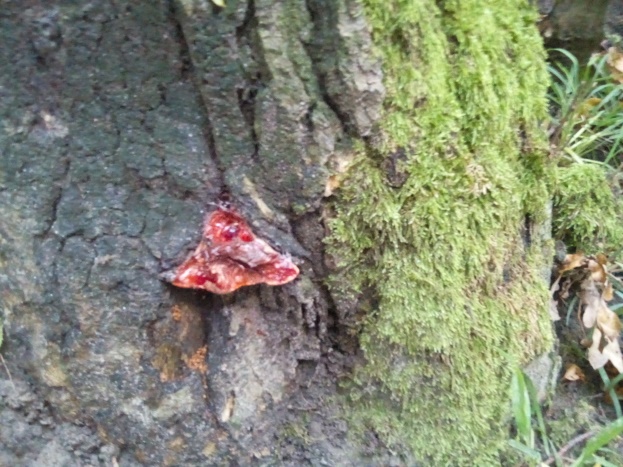 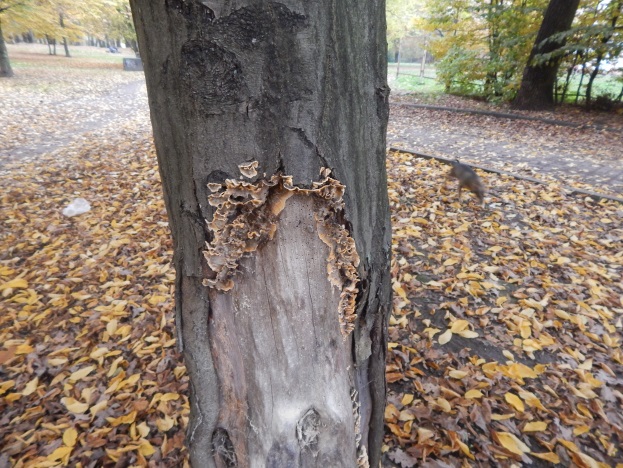 Фото 1. Печёночница обыкновенная (Fistulina hepatica)Фото  2. Стереум морщинистый  (Stereum rugosum)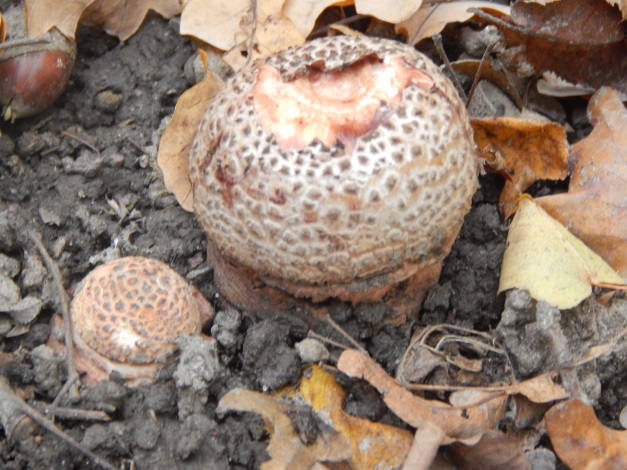 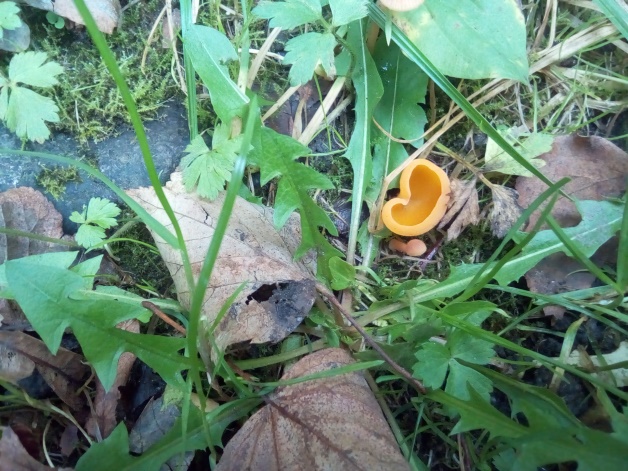 Фото  3. Мухомор серо-розовый (Amanita rubescens) Фото 4. Алеврия оранжевая(Аleuria aurantia)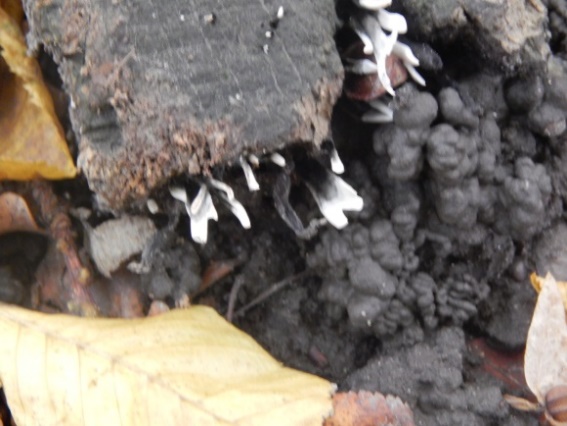 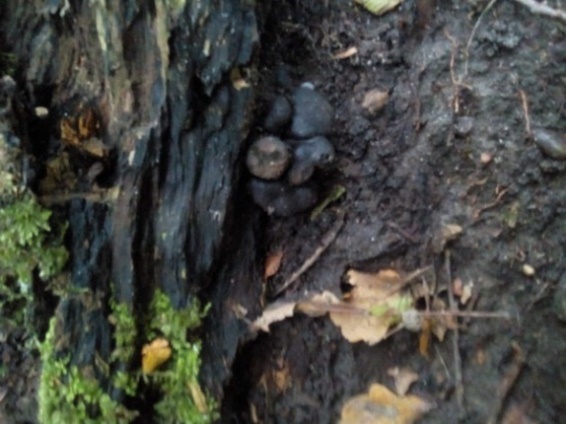 Фото 5. Ксилярия древесная (Xylaria hypoxylon )Фото 6. Ксилярия многообразная(Xylaria polymorpha)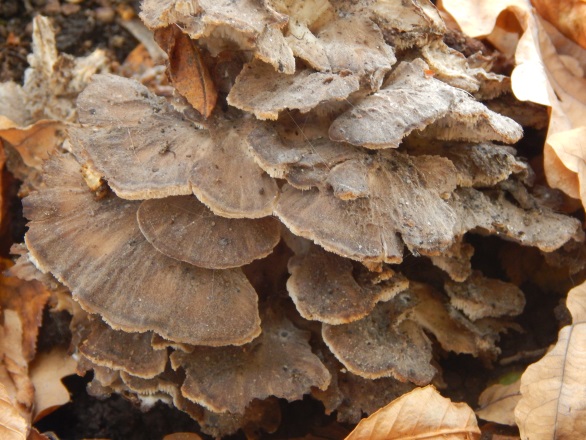 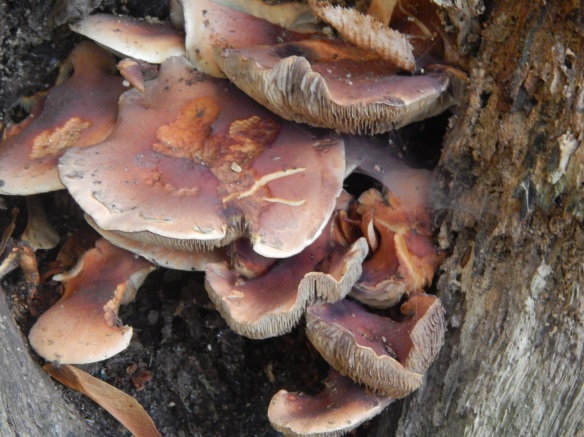 Гриб-баран (грифола курчавая)(Grifola frondosa)Ложноопенок кирпично-красный (Hypholoma lateritium)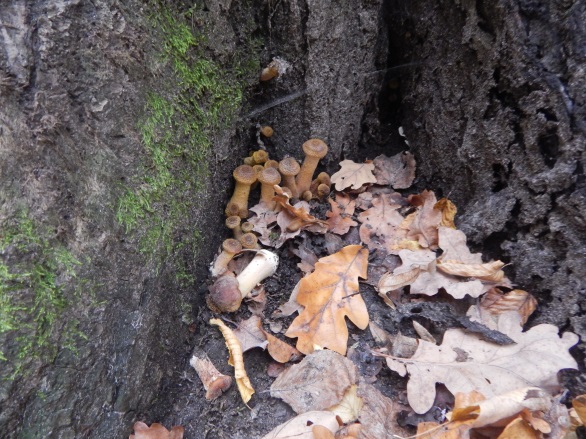 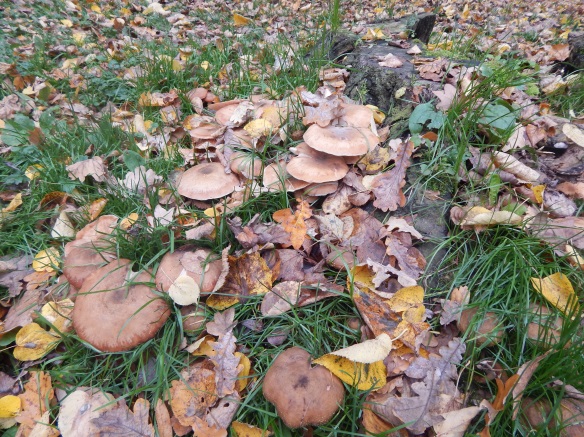 Опенок осенний(Armillaria mellea)Опенок осенний(Armillaria mellea)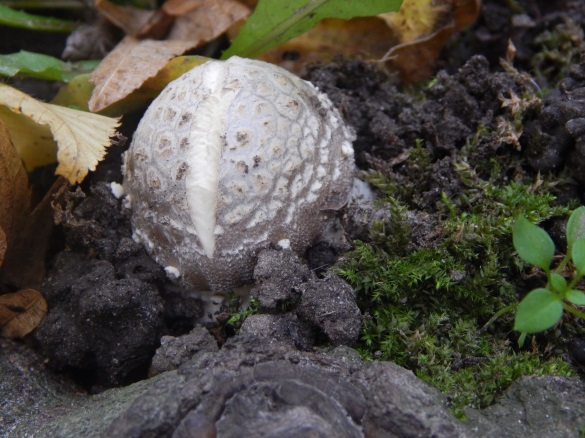 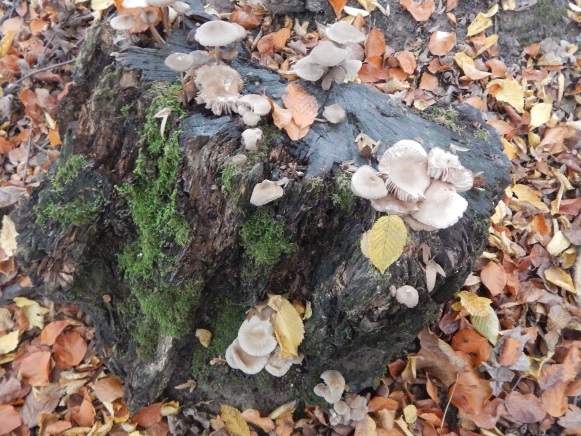 Мухомор пантерный(Amanita pantherina)Мицена колпаковидная(Mycena galericulata)